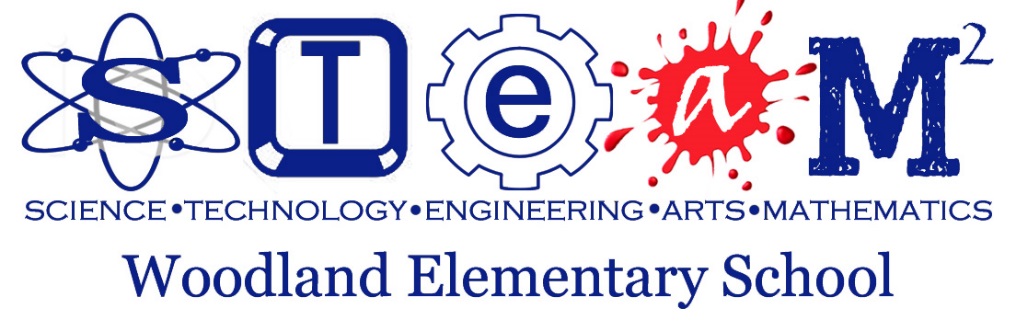 Agenda ItemFacilitatorTimeCounty STEM visitFeb. 18, 2016Ergle2 minState visit March/AprilErgle3 minShare and discuss notes from STEM certification visitErgle30 minTeachable Moments in STEMGA Tech contestErgle/Gill15 minTitle 1 surveyMoseley15 minNext meeting datesFeb. 5th, March 4th, April 29th7:45 – 9:15Next meeting datesFeb. 5th, March 4th, April 29th7:45 – 9:15Next meeting datesFeb. 5th, March 4th, April 29th7:45 – 9:15Action ItemsDate DueAction ItemsDate DueAction ItemsDate DueAction ItemsDate Due